.56 count intro – start on heavy beat, 135bpmRIGHT SYNCOPATED JAZZ BOX, RIGHT CROSS SHUFFLE, RIGHT VAUDEVILLE, CROSS-1/4 TURNRIGHT SAILOR STEP, STEP FORWARD LEFT, RIGHT KICK-STEP OUT, HIP BUMPS x2, HIP CIRCLES x2NOTE:		Counts 5-6 are simply hip bumps with extra “sex-a-tude”.RIGHT ROCK RECOVER, SHUFFLE 1/4 TURN RIGHT, UPPITY HEELS x2ALT STEPS		Counts 3&4 can be replaced with a full triple turn right – stepping right, left, right.SIDE CROSS, HOLD-SIDE CROSS, LEFT ROCK ‘N’ CROSS, STEP-BODY ROLLTAGLET:		Dance upto here, add the 4 count tag and restart the dance again.PIVOT 1/2 TURN LEFT, SYNCOPATED JAZZ BOX, RIGHT HITCH, 1/4 TURN RIGHT, STEPBACKSLIDE, STEP-BACKSLIDE, PIVOT 1/4 TURN RIGHT, CROSS TOUCH, SIDE TOUCH, SAILOR STEPCURTSY UNWIND 1/2, CROSS-UNWIND FULL TURN RIGHT, SHUFFLE 1/4 TURN x2SCOOT STEPS x2, TRIPLE STEP LEFT, KNEE POPS, DISCO THRUSTALT STEPS		Counts 7-8 can be replaced with hip bumps (right, left) if you’d rather not thrust.TAG (Danced on Walls 2 & 4)STEP-SHIMMYSALT STEPS		Counts 1-4 can be replaced with hip bumps (right, left, right, left) if you’d rather not shake your bits.CHOREOGRAPHER’s NOTE’sTAGLET:		On wall 2 dance upto count “32” and add the 4 count tag.TAG:		After wall 4 add the 4 count tag.The dance is meant to be a cheeky bit of fun and no offence is intended.There are a variety of alternate steps to make the dance as spicy or vanilla as you like it.I hope you enjoy my fun dance.Orgasmatron (aka Dirty Talk)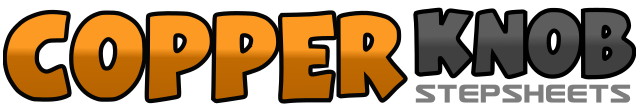 .......Count:64Wall:2Level:Advanced.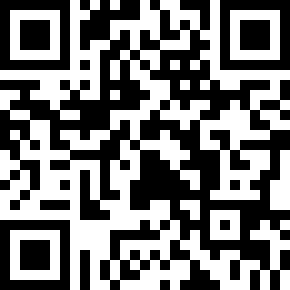 Choreographer:Michael Lynn (UK) - May 2010Michael Lynn (UK) - May 2010Michael Lynn (UK) - May 2010Michael Lynn (UK) - May 2010Michael Lynn (UK) - May 2010.Music:Dirty Talk - Wynter Gordon : (3:17)Dirty Talk - Wynter Gordon : (3:17)Dirty Talk - Wynter Gordon : (3:17)Dirty Talk - Wynter Gordon : (3:17)Dirty Talk - Wynter Gordon : (3:17)........1-2&Cross right over left, step left back, step right to right side,3&Cross left over right, step right to right side,4&5&Cross left over right, step right to right side, touch left heel to left diagonal, step left next to right,6-7Cross right over left, 1/4 turn right as you step back left.8&1Sweep right crossing it behind left, step left to left side, step forward right,2Step left forward,3&4Kick right forward, step right to right side, step left to left side,5-6Thrust the hip to left side, thrust hip to right side,7-8Circle hips clockwise x21-2Rock forward right, recover left,3&4Step right 1/4 right, close left next to right, step right to right side,5&6&Cross left over right, lift both heels up, place both heels back down, step left to left side,7&8Cross right over left, lift both heels up, place both heels back down.1-2Step left to left side, cross right over left,3&4Hold for count 3, step left to left side, cross right over left,5&6Rock left to left side, recover right, cross left over right,7-8Step forward right as you body roll (keeping weight left).1-2Step forward right, pivot 1/2 turn left,3-4&Cross right over left, step left back, step right to right side,5-6Step forward left, hitch right knee,7-8With right still hitched twist a 1/4 turn right, step right beside left.1-2Slide left back (bending right knee), bring left beside right,3-4Slide right back (bending left knee), pivot 1/4 turn right,5-6Cross touch left over right, touch left to left side,7&8Cross left behind right, step right to right side, step left to place.1-2Cross right behind left as you dip into a curtsy, unwind a 1/2 turn right,3-4Cross left over right, unwind a full turn right (keeping weight on right),5&6Step left 1/4 turn right, close right beside left, step left back,7&8Step right 1/4 turn right, close left beside right, step right to right side.1-2Small scoot/hop on left towards left diagonal, small scoot/hop on right towards right diagonal,3&Small scoot/hop on left towards left diagonal, close right next to left,4Small scoot/hop on left towards left diagonal,5-6Pop right knee out, pop left knee out,7Reach both arms forward while pushing your bum out,8Pull arms inwards either side of your hips while thrusting your hips forward.1-4Step right to right side as you shimmy your shoulders and shake your bottom.